地域医療連携推進法人設立の大まかな工程について　（法人の実施事項）　　　　　　　　　　（法人の実施事項）　（都道府県の実施事項）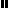 